Описание функциональных характеристик, информация для установки и эксплуатации программного обеспечения Модуль ITF-«Скоринг»Функциональные характеристики программного обеспечения Программное обеспечение Модуль ITF-“Скоринг”  (далее по тексту также программное обеспечение/ ПО/ Cистема)Программа обеспечивает автоматизацию оценки кредитоспособности заемщика.Область применения - для организаций, использующих программу IT-Finance (свидетельство № 2018615047 от 23.04.2018).Функциональные возможности: создание и настройка мультискоринговых моделей; Настройка списка стоп-факторов; Автоматический расчет скоринга потенциального заемщика с использованием национальные сервисов - НБКИ, ФНС, Арбитраж и т.п.;Возможность принятие решения автоматически.Установка программного обеспеченияПО распространяется в виде интернет-сервиса, специальные действия по установке ПО на стороне пользователя не требуютсяТребования к рабочему окружениюТребуемые программные продукты в составе клиентской частиЭксплуатация программного обеспечения Руководство пользователей3. Модели скорингаДанный справочник позволяет создавать или редактировать модели скоринга.Вы можете наложить на перечень заявок на БГ одну из своих предварительно созданных моделей скоринга и таким образом отбирать заявки по своей привлекательности.
Модель скоринга – это совокупность значений определенных параметров и характеристик, как самой банковской гарантии, так и ее соискателя.
Таким образом, чтобы не получать информацию о максимальном количестве заявок необходимо установить основной диапазон пограничных параметров, внутри которого заявки могут быть рассмотрены Вашим банком. Т.е. если банком выдаются гарантии в сумме до 100 млн. руб., в модели основного скоринга устанавливаются следующие параметры: от 0 до 100 млн. руб. При этом банк также может создать дополнительные модели скоринга и внутри них сделать разбивку основного диапазона параметров. 
Например, в данном случае Вы можете создать две модели дополнительного скоринга: от 0 до 50 млн.руб. и от 50 до 100 млн.руб. Дополнительные модели скоринга могут быть удобны, когда Вам будет необходимо, например, ограничить поток заявок. К примеру, в течение месяца банку интересны заявки только до 50 млн. руб. 
В таком случае банк в качестве основной модели скоринга выберет эту дополнительную модель. Соответственно, в банк будет поступать информация только о заявках до 50 млн. руб.3.1 Создание модели скоринга3.1.1 Основной блок3.1.2 Правила перехода по статусам3.2 Редактирование модели скоринга3.1 Создание модели скоринга3.1.1 Основной блокДля создания новой модели откройте справочник "Модели скоринга" и нажмите кнопку "Создать" в верхней части формы (см. рис. 3.1.1.1).
ПРИМЕЧАНИЕ: Чтобы отобразить все модели в списке - снимите флажок "Только активные" в окне со списком моделей скоринга.
Рисунок 3.1.1.1 - Окно со списком моделей скоринга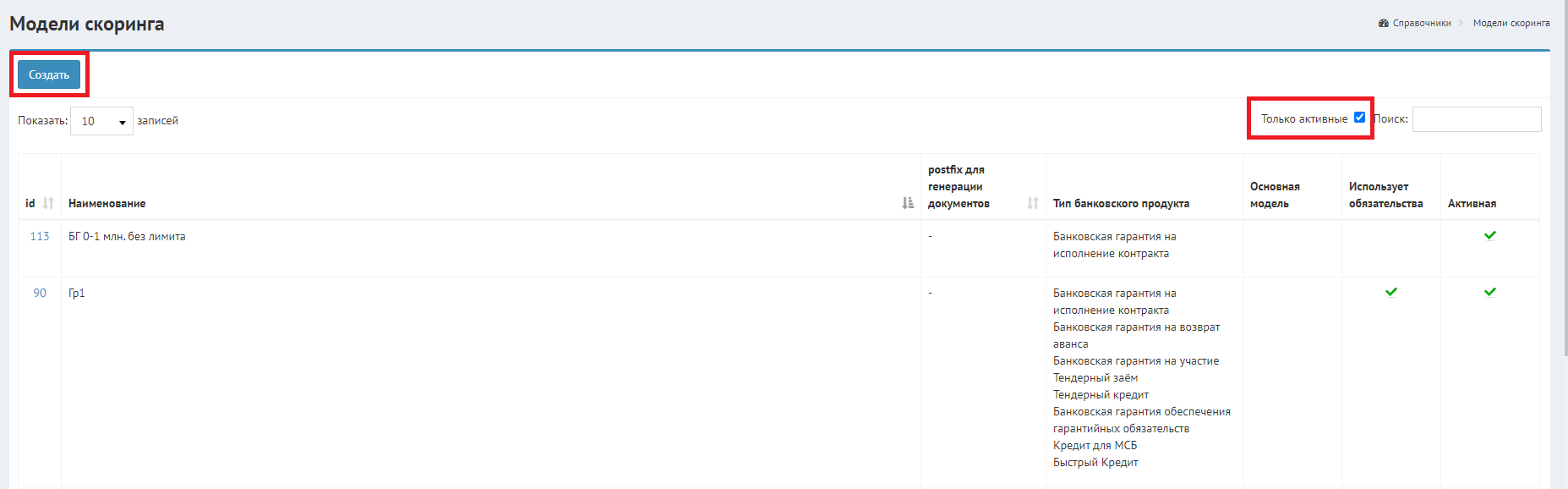 Откроется окно создания новой модели скоринга (см. рис. 3.1.1.2).
Рисунок 3.1.1.2 - Окно создания модели скоринга - основной блок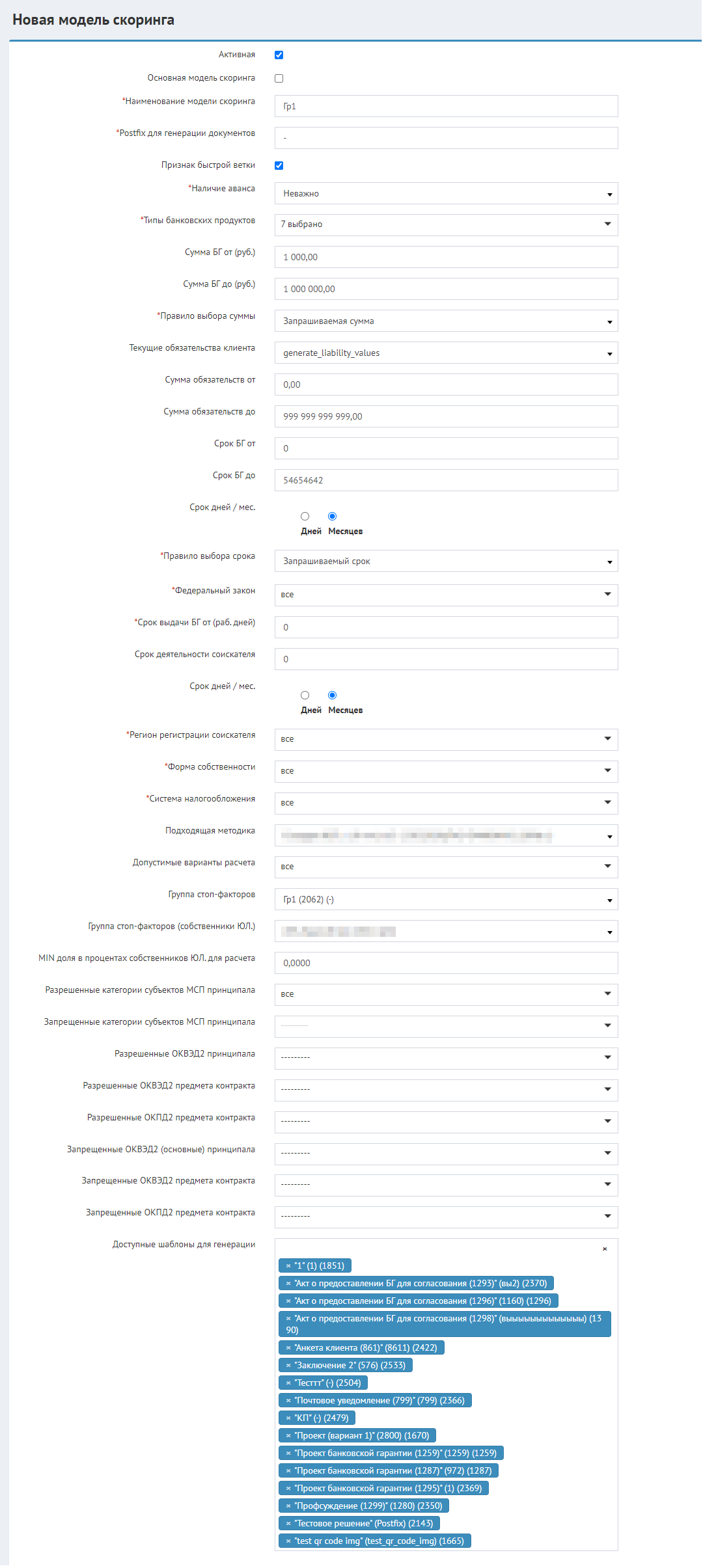 Для успешного создания новой модели скоринга необходимо заполнить все обязательные поля (отмеченные звездочкой). Ниже следует описание всех полей формы (жирным шрифтом выделены обязательные поля):Активная - будет ли модель доступной для использования в момент созданияОсновная модель скоринга - является ли создаваемая модель скоринга основнойНаименование модели скоринга - наименование, по которому будет осуществляться поиск и доступ к модели скорингаPostfix для генерации документов - псевдоним модели, который позволяет использовать модель при генерации документовПризнак быстрой ветки - можно ли применять с данной моделью скоринга заявки, имеющие признак перехода по быстрой ветке статусов заявкиНаличие аванса - проверка на необходимость наличия аванса по контракту"Да" - под данную модель попадут только заявки, в которых оговорено наличие аванса"Нет" - под данную модель попадут только заявки, в которых отсутствует аванс"Неважно" - не учитывать признак наличия авансаТипы банковских продуктов - для каких типов продуктов использовать создаваемую модель скорингаСумма БГ от / Сумма БГ до - диапазон разрешенной суммы БГПравило выбора суммы - задать правило выбора сумма БГ в зависимости от продукта.Текущие обязательства клиента - выбор метода расчета текущих обязательств клиента из справочника "Расчет лимитов"Сумма обязательств от - минимальная сумма текущих обязательств Сумма обязательств до - максимальная сумма текущих обязательств Срок БГ от / Срок БГ до - диапазон разрешенного срока банковской гарантии.Срок дней/мес. - выбор единицы измерения для полей "Срок БГ от" / "Срок БГ до"Правило выбора срока - задать правило выбора срока БГФедеральный закон - разрешенный ФЗ, применяемый с моделью скорингаСрок выдачи БГ от (раб. дней) Срок деятельности соискателя - разрешенный срок деятельности соискателяСрок дней/мес. - выбор единицы измерения для поля "Срок деятельности соискателя"Регион регистрации соискателя - разрешенные регионы регистрации соискателяФорма собственности - разрешенные формы собственностиСистема налогообложения - разрешенные системы налогообложенияПодходящая методика - какую методику использовать с данной моделью (из справочника "Методики").Допустимые варианты расчета - с каким рейтингом заявка подойдет под данную модель скорингаГруппа стоп-факторов - какую группу стоп-факторов использовать с данной моделью скоринга (из справочника "Стоп-факторы")Группа стоп-факторов (собственники ЮЛ) - какую группу стоп-факторов, осуществляющих проверку по собственникам ЮЛ можно применять с данной моделью скорингаMIN доля в процентах собственников ЮЛ для расчета - при каком проценте владения долей уставного капитала для владельца ЮЛ будет применятся "Группа стоп-факторов (собственники ЮЛ)"Разрешенные категории субъектов МСП принципала - какие категории МСП попадают в данную модельЗапрещенные категории субъектов МСП принципала - какие категории не попадают в данную модельРазрешенные ОКВЭД2 принципала - разрешенные для данного ограничения ОКВЭД2 принципалаРазрешенные ОКВЭД2 предмета контракта - разрешенные для данной модели ОКВЭД2 предмета контрактаРазрешенные ОКПД2 предмета контракта - разрешенные для данной модели ОКПД2 контрактаЗапрещенные ОКВЭД2 (основные) принципала - запрещенные для данной модели ОКВЭД2 принципалаЗапрещенные ОКВЭД2  предмета контракта - запрещенные для данной модели ОКВЭД2 предмета контрактаЗапрещенные ОКПД2 предмета контракта - запрещенные для данной модели ОКПД2 контракта3.1.2 Правила перехода по статусамПомимо стандартных параметров в модели скоринга так же можно задать правила перехода по статусам (см. рис. 3.1.2.1). Например, если есть необходимость заявку со статуса "Новая" сразу переводить в статус "Проект на согласовании". Чтобы добавить к модели скоринга правило перехода по статусам нажмите кнопку "Добавить правило" в нижней части формы создания/редактирования модели скоринга.
ПРИМЕЧАНИЕ: В рамках одной модели можно создавать несколько правил перехода, для этого нажмите на кнопку "Добавить правило" требуемое количество раз. 
Общий алгоритм создания правила перехода рассмотрим на данном примере:Выберите начальный статус (в данном случае "Готова к подписанию")далее конечный статус (в данном случае "Новая").Новый статус (На рассмотрении) и статус при ошибке .Если необходимо можно проставить правила генерации документов и отправки уведомлений клиенту.В итоге если заявка подходит для данной модели скоринга, то при переходе со статуса "Готова к подписанию" на "новая" система прочитает данное правило и переведет заявку сразу на статус "На рассмотрении".
Рисунок 3.1.2.1 - Окно создания модели скоринга - правила перехода по статусам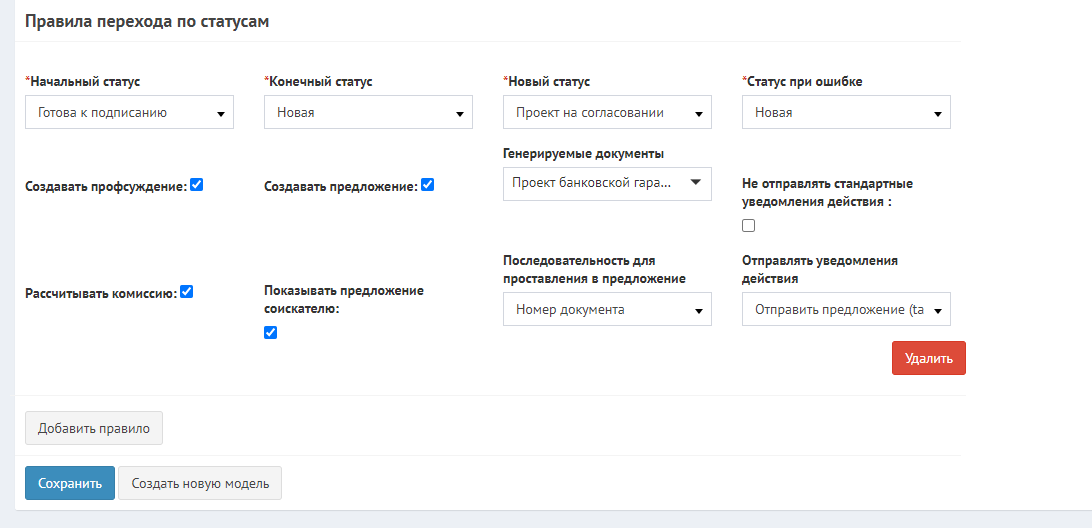 Если требуется удалить правило перехода по статусам - нажмите кнопку "Удалить" рядом с соответствующим правилом (см. рис. 3.1.2.1).
После внесения всех необходимых данных в поля модели - нажмите кнопку "Сохранить". Модель появится в общем списке.3.2 Редактирование модели скорингаЧтобы отредактировать модель скоринга - нажмите на номер идентификатора (id) в поле "ID" соответствующей модели в окне с общим списком моделей скоринга. Откроется окно редактирования, интерфейс которого аналогичен интерфейсу создания модели скоринга. Для редактирования доступны все поля. После внесения изменений нажмите кнопку "Сохранить" в нижней части формы редактирования (см. рис. 3.2.1)
Рисунок 3.2.1 - Окно со списком моделей скоринга - идентификаторы моделей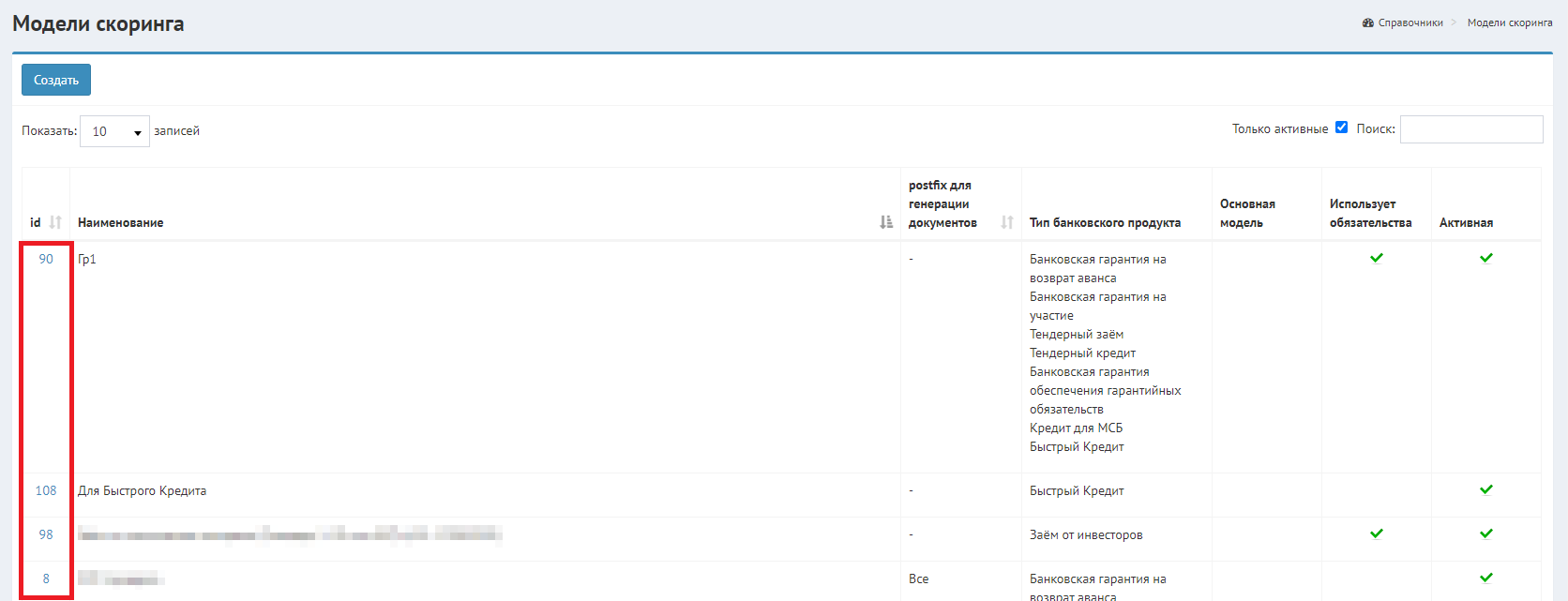 4. ОграниченияВ данном справочнике задаются различные ограничения, которые не удовлетворяются моделями скоринга. Например, доставка курьером возможна только больше определенной суммы БГ. К тому же здесь можно задать ограничение для пакета документов. Например, по форме собственности. Добавить ограничение и форму собственности указать ООО. Далее в пакетах документов указать данное ограничение и пакет документов будет доступен только клиентам ООО.4.1 Создание ограничения4.2 Редактирование ограничения4.1 Создание ограниченияДля создания нового ограничения откройте справочник "Ограничения" и нажмите кнопку "Создать" в верхней части формы (см. рис. 4.1.1).
ПРИМЕЧАНИЕ: Чтобы отобразить все ограничения в списке - снимите флажок "Только активные" в окне со списком ограничений.
Рисунок 4.1.1 - Окно со списком ограничений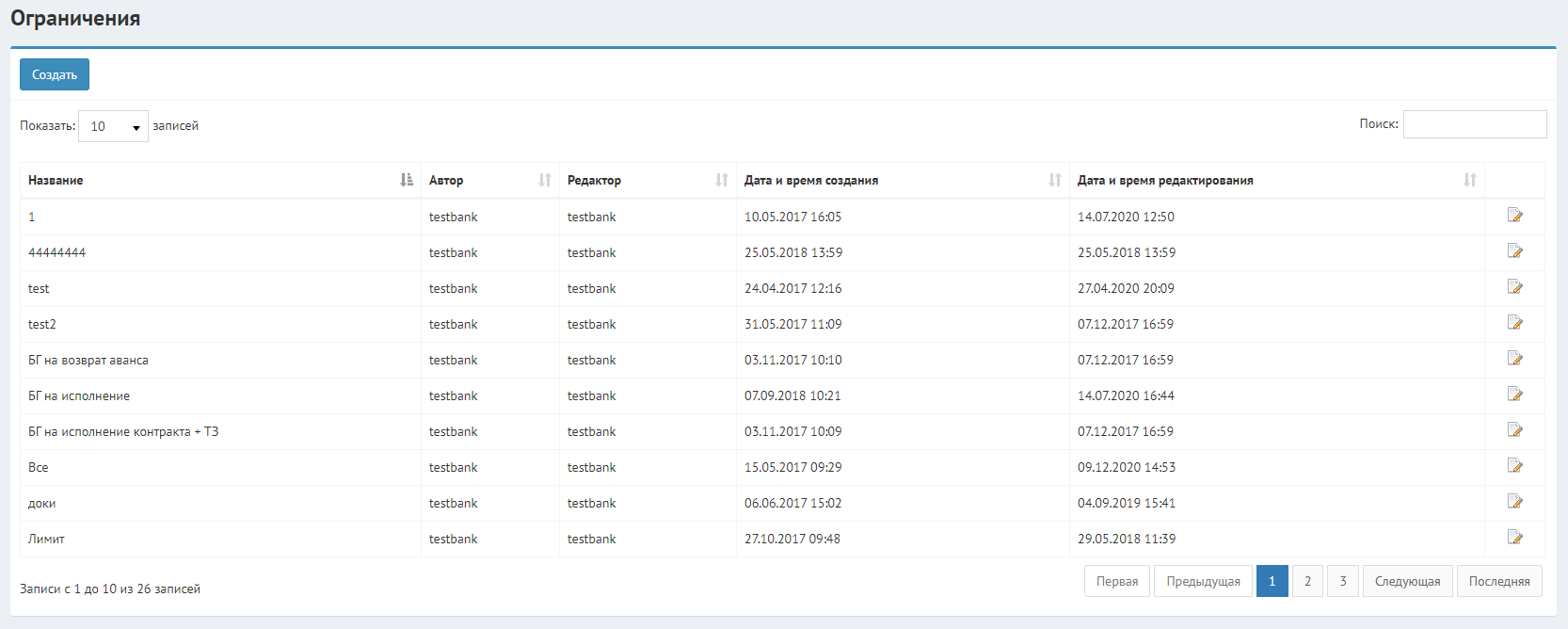 Откроется окно создания нового ограничения (см. рис. 4.1.2).
Рисунок 4.1.2 - Окно создания ограничения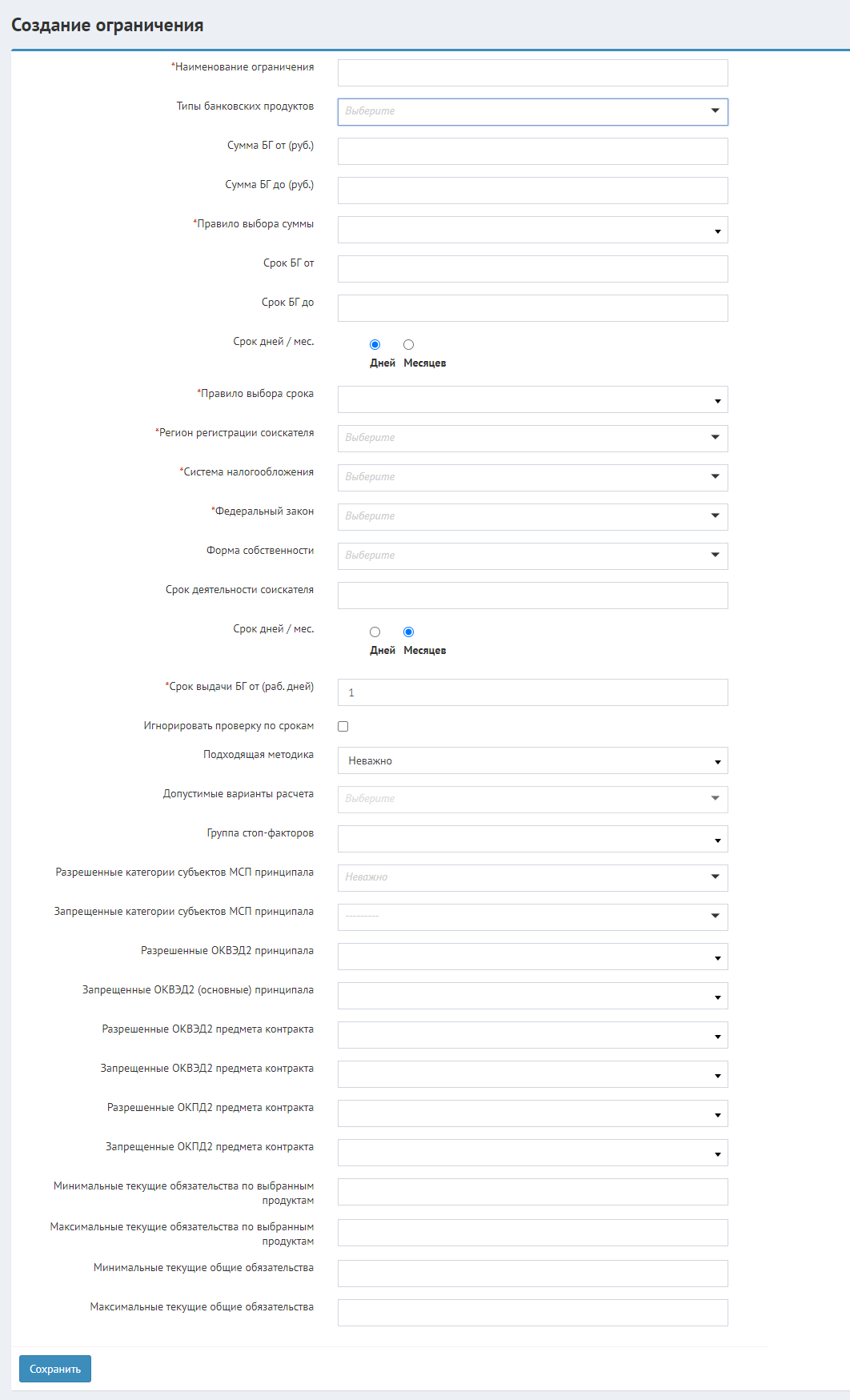 Для успешного создания нового ограничения необходимо заполнить все обязательные поля (отмеченные звездочкой). Ниже следует описание всех полей формы (жирным шрифтом выделены обязательные поля):Наименование ограничения - наименование, по которому будет осуществляться поиск и доступ к ограничениюТипы банковских продуктов - для каких типов продуктов использовать создаваемое ограничение.Сумма БГ от - сумма БГ до - диапазон разрешенной суммы БГПравило выбора суммы - задать правило выбора сумма БГ в зависимости от продукта.Срок БГ от, Срок БГ до - диапазон разрешенного срока банковской гарантии.Срок дней/мес - выбор единицы измерения для полей "Срок БГ от" / "Срок БГ до"Правила выбора срока - задать правило выбора срока БГРегион регистрации соискателя - разрешенные регионы регистрации соискателяСистема налогообложения - разрешенные системы налогообложенияФедеральный закон - разрешенный ФЗ, применяемый с ограничениемФорма собственности - разрешенные формы собственностиСрок деятельности соискателя - разрешенный срок деятельности соискателяСрок дней/мес - выбор единицы измерения для поля "Срок деятельности соискателя"Срок выдачи БГ от (раб. дней)Игнорировать проверку по срокам - опция, отключающая проверку по срокам выдачи БГПодходящая методика - какую методику использовать с данным ограничением (из справочника "Методики").Допустимые варианты расчета - с каким рейтингом заявка подойдет под данное ограничение.Группа стоп-факторов - какую группы стоп-факторов использовать с данным ограничением (из справочника "Стоп-факторы").Разрешенные категории субъектов МСП принципала - какие категории МСП попадают под данное ограничениеЗапрещенные категории субъектов МСП принципала - какие категории не попадают под данное ограничениеРазрешенные ОКВЭД2 принципала - разрешенные для данного ограничения ОКВЭД2 принципалаЗапрещенные ОКВЭД2 (основные) принципала - запрещенные для данного ограничения ОКВЭД2 принципалаРазрешенные ОКВЭД2 предмета контракта - разрешенные для данного ограничения ОКВЭД2 предмета контрактаЗапрещенные ОКВЭД2  предмета контракта - запрещенные для данного ограничения ОКВЭД2 предмета контрактаРазрешенные ОКПД2 предмета контракта - разрешенные для данного ограничения ОКПД2 контрактаЗапрещенные ОКПД2 предмета контракта - запрещенные для данного ограничения ОКПД2 контрактаДоступные шаблоны для генерации - выберите доступные для данной модели скоринга шаблоны для генерацииМинимальные текущие обязательства по выбранным продуктам - минимальная сумма текущих обязательств клиента по выбранным для ограничения продукта для применения данного ограниченияМинимальные текущие обязательства по выбранным продуктам - максимальная сумма текущих обязательств клиента по выбранным для ограничения продукта для применения данного ограниченияМинимальные текущие общие обязательства - минимальная сумма текущих обязательств клиента по всем продуктам для применения данного ограниченияМаксимальные текущие общие обязательства - максимальная сумма текущих обязательств клиента по всем продуктам для применения данного ограниченияПосле заполнения полей формы, нажмите кнопку "Сохранить". Созданное ограничение должно отображаться в общем списке.4.2 Редактирование ограниченияЧтобы отредактировать ограничение - нажмите кнопку "Редактирование" рядом с соответствующим ограничением в окне со списком ограничений. Откроется окно редактирования, интерфейс которого аналогичен интерфейсу создания ограничения. Для редактирования доступны все поля. После внесения изменений нажмите кнопку "Сохранить" в нижней части формы редактирования (см. рис. 4.2.1)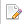 
Рисунок 4.2.1 - Окно редактирования ограничения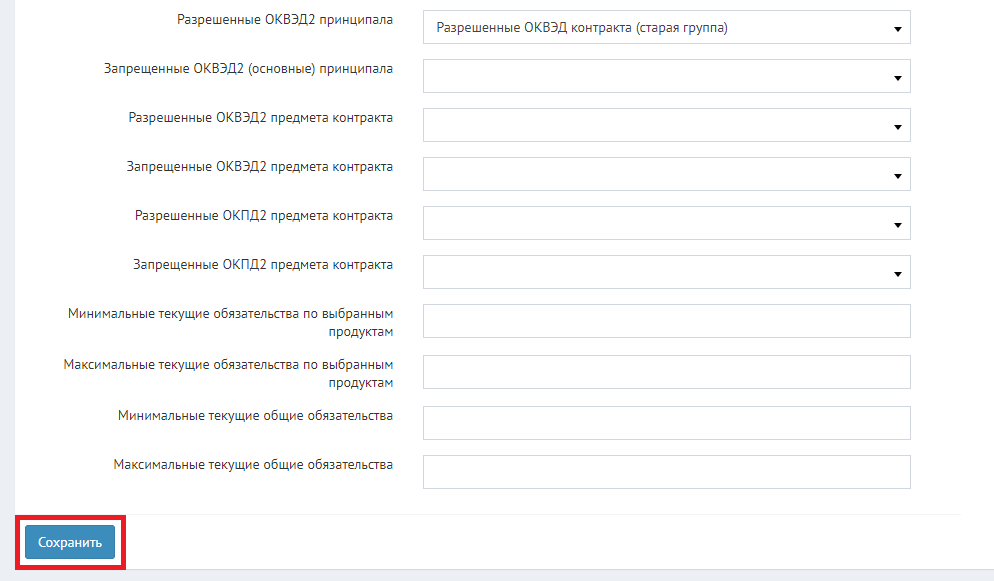 НаименованиеВерсияОфициальный сайт продуктаКриптоПро CSPДействующие сертифицированныеhttp://www.cryptopro.ru/КриптоПро ЭЦП Browser plug-inДействующие сертифицированныеhttp://www.cryptopro.ru/Браузеры (любой из):FirefoxТри последние официальные стабильные версии (вышедшие не позднее года на момент проверки версионности)https://www.mozilla.org/Google ChromeТри последние официальные стабильные версии (вышедшие не позднее года на момент проверки версионности)https://www.google.ru/chrome/License WarningYou are using an UNLICENSED copy of Scroll Word Exporter.Do you find Scroll Word Exporter useful?
Consider purchasing it today: https://www.k15t.com/software/scroll-word-exporter